 UNION SPORTIVE LUCÉENNE FOOTBALL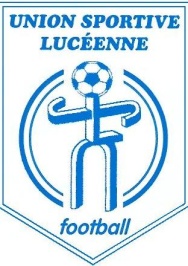   ASSEMBLÉE GÉNÉRALE* * * * * *Le vendredi 2 juillet 2021 à 18h00Salle Renée Losq à Sainte Luce sur Loire18h00 accueil et pointage18h30 début de l’AGSuite à l’arrêt prématuré de la saison 2019/2020 et à l’arrêt des compétitions sur la saison 2020/2021, nos échanges avec les licencié(e)s du club se sont faits plus rares. Nous avons besoin les uns des autres pour que notre club perdure et dans de bonnes conditions pour toutes et tous.S’il est vrai que nos occupations de tous les jours prennent beaucoup de notre temps, il est nécessaire de faire le point et d’échanger annuellement lors de l’assemblée Générale de notre club.Ce moment doit être un temps fort pour notre association et pour l’avenir de nos enfants.Les licenciés âgés de moins de 16 ans, n’ayant pas le droit de vote, doivent se faire représenter par un de leurs parents.Si vous ne pouvez être présent, il est toutefois possible de donner votre pouvoir (document ci-dessous) dûment rempli et signé avec la mention « Bon pour pouvoir » à un membre de l’USL, pour tous votes devant intervenir durant cette Assemblée.L’ordre du jour de cette Assemblée sera le suivant :Accueil du Président,Rapport moral de la saison,Rapport financier,Intervention Responsable de l’école de foot,Intervention Responsable technique du club,Questions diverses,Élections,Remise de récompenses.Pot de l’amitié.Nous comptons sur votre présence.Merci                                                                                                    Les membres du bureau de l’USL                                                   Son Président : Mr Alain CAUËTUSL – ASSEMBLEE GENERALE – vendredi 2 juillet 2021Je soussigné(e) ……………………………………………………………………………………………………………………………….Donne procuration à ………………………………………………………………………………………………………………..Pour tous votes devant avoir lieu lors de l’Assemblée Générale de l’Union Sportive Lucéenne Football du 2 juillet 2021.Date :                                Signature (précédée de « Bon pour pouvoir »)---------------------------------------------------------------------------------------------------------------------------USL – ASSEMBLEE GENERALE – vendredi 2 juillet 2021Je soussigné(e) ……………………………………………………………………………………………………………………………….Donne procuration à ………………………………………………………………………………………………………………..Pour tous votes devant avoir lieu lors de l’Assemblée Générale de l’Union Sportive Lucéenne Football du 2 juillet 2021.Date :                                Signature (précédée de « Bon pour pouvoir »)USL – ASSEMBLEE GENERALE – vendredi 2 juillet 2021Je soussigné(e) ……………………………………………………………………………………………………………………………….Donne procuration à ………………………………………………………………………………………………………………..Pour tous votes devant avoir lieu lors de l’Assemblée Générale de l’Union Sportive Lucéenne Football du 2 juillet 2021.Date :                                Signature (précédée de « Bon pour pouvoir »)